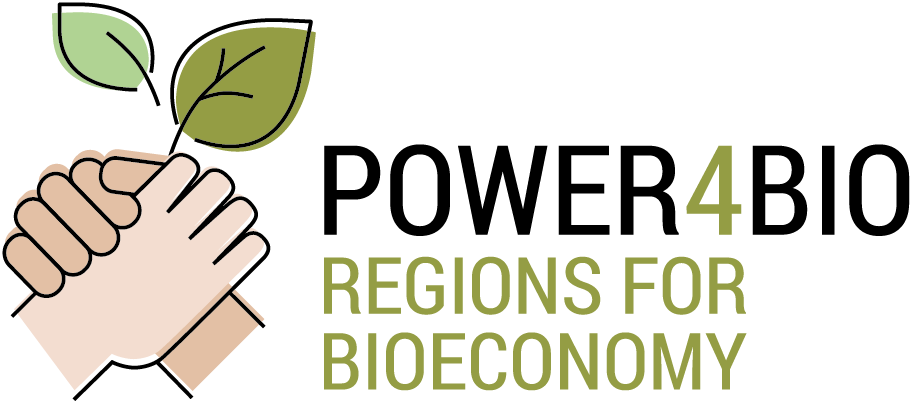 SWOT analýza potenciálu regionální bioekonomiky v rámci „Focus Groups“ zájmových skupin (3 skupiny podle perspektivních zdrojů) a stručné bodové zhodnocení potenciálu klastru (Zuzana Líšková, Nikola Sagapová, Iveta Šindelářová, Jiří Sedlák) Společná diskuse k výsledkům SWOT analýzyZdrojVnitřníVnitřníVnějšíVnějšíZdrojSilné stránky (S)Slabé stránky (W)Příležitosti (O)Hrozby (T)LESNICTVÍLESNICTVÍLESNICTVÍLESNICTVÍLESNICTVÍČlenové skupiny:Jankovský Martin – ČZUSequens Edvard – Calla - NGOTříska Jan – CzechGlobe, v.v.i.Facilitátor: Sagapova Nikola –EF JUvysoký potenciál Jihočeského krajenové produkty chemické, farmaceutické, i tradiční výrobkytradice českého lesnictví, tradiční zdrojdobrá regulacepozitivní vnímání u lidíspolečnost Lesy ČR silný hráčdruhové složení, skladba porostůnedostatekpracovní sílychybějící technologické kapacity ke zpracovánínepružnost systému, přílišná regulace, konzervatismusvyvážení biomasy do Rakouskaneefektivní systém měření produkované dřevní hmotyvzděláváníkůrovcová kalamita – změna dřevní skladbynové technologiemonetizace ekosystémových služebuhlíkové dotacedotační možnosti technologií, farmacie, přeměna nelesních pozemků na les, zadržování vody v krajiněbiotické faktory – kůrovecabiotické faktor sucho mrazyvýkyvy nabídky a poptávky – kůrovectrh práce nedostatek lidírozpad ekosystému, nálada ve společnosti -bezzásahovost v NP, spolu spalování uhlí a dřevaKomentáře v diskusi:Kraj by měl podporovat dřevozpracující průmysl.Dotací je mnoho, složitost dotačního systému. Daňové úlevy jsou méně administrativně náročnéNávrat organické hmoty opadem ze stromů. Ponechání mrtvého dříví v lokalitě.Informační kampaň kupovat lokální výrobky, certifikaceKůrovcové dříví na chemické zpracování, na stavební účely se už většinou nehodí. Státní rezervy dřevní hmoty. Uskladnění není ekonomicky výhodné.Problém skladování dříví – může řešit  torifikace/ torefakcePříležitost pro nekvalitní dříví je v chemické výrobě.Komentáře v diskusi:Kraj by měl podporovat dřevozpracující průmysl.Dotací je mnoho, složitost dotačního systému. Daňové úlevy jsou méně administrativně náročnéNávrat organické hmoty opadem ze stromů. Ponechání mrtvého dříví v lokalitě.Informační kampaň kupovat lokální výrobky, certifikaceKůrovcové dříví na chemické zpracování, na stavební účely se už většinou nehodí. Státní rezervy dřevní hmoty. Uskladnění není ekonomicky výhodné.Problém skladování dříví – může řešit  torifikace/ torefakcePříležitost pro nekvalitní dříví je v chemické výrobě.Komentáře v diskusi:Kraj by měl podporovat dřevozpracující průmysl.Dotací je mnoho, složitost dotačního systému. Daňové úlevy jsou méně administrativně náročnéNávrat organické hmoty opadem ze stromů. Ponechání mrtvého dříví v lokalitě.Informační kampaň kupovat lokální výrobky, certifikaceKůrovcové dříví na chemické zpracování, na stavební účely se už většinou nehodí. Státní rezervy dřevní hmoty. Uskladnění není ekonomicky výhodné.Problém skladování dříví – může řešit  torifikace/ torefakcePříležitost pro nekvalitní dříví je v chemické výrobě.Komentáře v diskusi:Kraj by měl podporovat dřevozpracující průmysl.Dotací je mnoho, složitost dotačního systému. Daňové úlevy jsou méně administrativně náročnéNávrat organické hmoty opadem ze stromů. Ponechání mrtvého dříví v lokalitě.Informační kampaň kupovat lokální výrobky, certifikaceKůrovcové dříví na chemické zpracování, na stavební účely se už většinou nehodí. Státní rezervy dřevní hmoty. Uskladnění není ekonomicky výhodné.Problém skladování dříví – může řešit  torifikace/ torefakcePříležitost pro nekvalitní dříví je v chemické výrobě.Komentáře v diskusi:Kraj by měl podporovat dřevozpracující průmysl.Dotací je mnoho, složitost dotačního systému. Daňové úlevy jsou méně administrativně náročnéNávrat organické hmoty opadem ze stromů. Ponechání mrtvého dříví v lokalitě.Informační kampaň kupovat lokální výrobky, certifikaceKůrovcové dříví na chemické zpracování, na stavební účely se už většinou nehodí. Státní rezervy dřevní hmoty. Uskladnění není ekonomicky výhodné.Problém skladování dříví – může řešit  torifikace/ torefakcePříležitost pro nekvalitní dříví je v chemické výrobě.ZdrojVnitřníVnitřníVnějšíVnějšíZdrojSilné stránky (S)Slabé stránky (W)Příležitosti (O)Hrozby (T)ZEMĚDĚLSTVÍZEMĚDĚLSTVÍZEMĚDĚLSTVÍZEMĚDĚLSTVÍZEMĚDĚLSTVÍčlenové skupiny:Kajan Miroslav – CZBAKrásný Ondřej – CzecHemp, Květ Jan – CzechGlobe, v.v.i.Roman Gronský – OSVČŠprtová Hana – CzechGlobe, v.v.i.Facilitátor : Dvořáková Líšková Zuzana – EF JU variabilita plodin v JčKhodně hmotyodklon od produkce potravin a pícnin, produkce kvůli dotacímriziko odvodnění krajinyriziko erozerecyklace organické hmotynové technologietradice práce s vodou v krajiněklimatické podmínky bonita půdynestabilita dotacímalá flexibilita zemědělských specializovaných podniků. Nejsou nuceni ke změně vše je nasmlouvané, předem dané. Malí producenti blokováni dotačními schématyKomentáře:Hodně hmoty? Narušené klasické osevní postupyBiodiverzita vs. velkoprodukce vs. konzumní životní styl = biodiverzita nás bude limitovat v množství hmoty produkované zemědělstvímProblémem je stav krajiny. Celkový objem biomasy je velký, ale blíží se limitům krajinyNemáme strategii řešení vztahu mezi zemědělstvím a dalšími obory třeba lesnictvímVodní stopa potravin, uhlíková stopa je stejná u elektromobilu jako automobiluKomentáře:Hodně hmoty? Narušené klasické osevní postupyBiodiverzita vs. velkoprodukce vs. konzumní životní styl = biodiverzita nás bude limitovat v množství hmoty produkované zemědělstvímProblémem je stav krajiny. Celkový objem biomasy je velký, ale blíží se limitům krajinyNemáme strategii řešení vztahu mezi zemědělstvím a dalšími obory třeba lesnictvímVodní stopa potravin, uhlíková stopa je stejná u elektromobilu jako automobiluKomentáře:Hodně hmoty? Narušené klasické osevní postupyBiodiverzita vs. velkoprodukce vs. konzumní životní styl = biodiverzita nás bude limitovat v množství hmoty produkované zemědělstvímProblémem je stav krajiny. Celkový objem biomasy je velký, ale blíží se limitům krajinyNemáme strategii řešení vztahu mezi zemědělstvím a dalšími obory třeba lesnictvímVodní stopa potravin, uhlíková stopa je stejná u elektromobilu jako automobiluKomentáře:Hodně hmoty? Narušené klasické osevní postupyBiodiverzita vs. velkoprodukce vs. konzumní životní styl = biodiverzita nás bude limitovat v množství hmoty produkované zemědělstvímProblémem je stav krajiny. Celkový objem biomasy je velký, ale blíží se limitům krajinyNemáme strategii řešení vztahu mezi zemědělstvím a dalšími obory třeba lesnictvímVodní stopa potravin, uhlíková stopa je stejná u elektromobilu jako automobiluKomentáře:Hodně hmoty? Narušené klasické osevní postupyBiodiverzita vs. velkoprodukce vs. konzumní životní styl = biodiverzita nás bude limitovat v množství hmoty produkované zemědělstvímProblémem je stav krajiny. Celkový objem biomasy je velký, ale blíží se limitům krajinyNemáme strategii řešení vztahu mezi zemědělstvím a dalšími obory třeba lesnictvímVodní stopa potravin, uhlíková stopa je stejná u elektromobilu jako automobiluZdrojVnitřníVnitřníVnějšíVnějšíZdrojSilné stránky (S)Slabé stránky (W)Příležitosti (O)Hrozby (T)ODPADY ODPADY ODPADY ODPADY ODPADY ČlenovéBraný RomanEigner Josef – Tauries.czCharvátová Eva – JVTPKámen Adolf – projektový poradceKollarczyk Tomáš –Teplárna ČB, a.s.Maršík Petr – BC AVČRMoravec Ivo – město České BudějoviceNovotná Michaela – JAIPVicher Ivo – FCCVithová Linda – KTT JUMikšátko Aleš – město České BudějoviceFeferlová Dana – Jihočeská hospodářská komoraFacilitátor: Iveta Šindelářová – EF JUstabilní zdroj nízká sezonalita výskytutradice kompostovánízájem legislativy- zákaz skládkovánínedostatečná legislativasíťováníinformovanost municipalitynové technologie pro nové zdrojeaplikovaný výzkumbiomasa pro energetiku malé obceprezentace good practicevzdělávánínedostatek účastníků trhunedostatečná infrastruktura pro zpracování mimo energetikukonkurence o zdroj v energetice nebo jiné technologiiKomentáře:Chybí potravinářské odpady. Nefunkčnost trhu s bioodpadem neví se co s ním do budoucna. Není jiný trh než energetický. Zpracování pouze v bioenergetice technicky, je to jednodušší než třídit. Kromě kompostování pro obce a zemědělská družstva nic není  Příklad dobré praxe: Kompostování příklad obec dva produkty dřevní štěpka a kompost, který obyvatelé využijíSezónnost bioodpadu. Nelze skladovat.Štěpka po kůrovci - ČZU a její zpracování. Kogenerační jednotka německá pyrolýza, technologie i v malém – domovní jednotkaKomentáře:Chybí potravinářské odpady. Nefunkčnost trhu s bioodpadem neví se co s ním do budoucna. Není jiný trh než energetický. Zpracování pouze v bioenergetice technicky, je to jednodušší než třídit. Kromě kompostování pro obce a zemědělská družstva nic není  Příklad dobré praxe: Kompostování příklad obec dva produkty dřevní štěpka a kompost, který obyvatelé využijíSezónnost bioodpadu. Nelze skladovat.Štěpka po kůrovci - ČZU a její zpracování. Kogenerační jednotka německá pyrolýza, technologie i v malém – domovní jednotkaKomentáře:Chybí potravinářské odpady. Nefunkčnost trhu s bioodpadem neví se co s ním do budoucna. Není jiný trh než energetický. Zpracování pouze v bioenergetice technicky, je to jednodušší než třídit. Kromě kompostování pro obce a zemědělská družstva nic není  Příklad dobré praxe: Kompostování příklad obec dva produkty dřevní štěpka a kompost, který obyvatelé využijíSezónnost bioodpadu. Nelze skladovat.Štěpka po kůrovci - ČZU a její zpracování. Kogenerační jednotka německá pyrolýza, technologie i v malém – domovní jednotkaKomentáře:Chybí potravinářské odpady. Nefunkčnost trhu s bioodpadem neví se co s ním do budoucna. Není jiný trh než energetický. Zpracování pouze v bioenergetice technicky, je to jednodušší než třídit. Kromě kompostování pro obce a zemědělská družstva nic není  Příklad dobré praxe: Kompostování příklad obec dva produkty dřevní štěpka a kompost, který obyvatelé využijíSezónnost bioodpadu. Nelze skladovat.Štěpka po kůrovci - ČZU a její zpracování. Kogenerační jednotka německá pyrolýza, technologie i v malém – domovní jednotkaKomentáře:Chybí potravinářské odpady. Nefunkčnost trhu s bioodpadem neví se co s ním do budoucna. Není jiný trh než energetický. Zpracování pouze v bioenergetice technicky, je to jednodušší než třídit. Kromě kompostování pro obce a zemědělská družstva nic není  Příklad dobré praxe: Kompostování příklad obec dva produkty dřevní štěpka a kompost, který obyvatelé využijíSezónnost bioodpadu. Nelze skladovat.Štěpka po kůrovci - ČZU a její zpracování. Kogenerační jednotka německá pyrolýza, technologie i v malém – domovní jednotkaZdrojVnitřníVnitřníVnějšíVnějšíZdrojSilné stránky (S)Slabé stránky (W)Příležitosti (O)Hrozby (T)NETRADIČNÍ ZDROJENETRADIČNÍ ZDROJENETRADIČNÍ ZDROJENETRADIČNÍ ZDROJENETRADIČNÍ ZDROJEčlenové skupiny:Maroušek Josef – VŠTEMasojídek Jiří – Alga.czFacilitátoři: Cudlínová Eva – EF JU; Sedlák Jiří  – EF JUvysoká efektivnost využití světla – řasymožnost růstu v řízené kultivacivznik bioaktivních cenných láteknajít levné zdroje surovin sklízeníklimatické podmínkydostatek vodyekonomické podmínky obecněnapojení na jiné evropské státy univerzitní prostředí znalostní ekonomikavyužití ve farmacie potravinářství a kosmeticetechnologická poruchy zařízenídlouhodobě špatné počasílegislativa EUKomentáře:Cenná biomasa tzn. není to o množství. Precizní zemědělství. Pěstování určitých typů řas s předem daným účelem.Časový horizont výsledků – klinické zkoušky např. online monitoring, řízené reakce.Cenové relace jsou vysokéJde o znalostní ekonomikuKomentáře:Cenná biomasa tzn. není to o množství. Precizní zemědělství. Pěstování určitých typů řas s předem daným účelem.Časový horizont výsledků – klinické zkoušky např. online monitoring, řízené reakce.Cenové relace jsou vysokéJde o znalostní ekonomikuKomentáře:Cenná biomasa tzn. není to o množství. Precizní zemědělství. Pěstování určitých typů řas s předem daným účelem.Časový horizont výsledků – klinické zkoušky např. online monitoring, řízené reakce.Cenové relace jsou vysokéJde o znalostní ekonomikuKomentáře:Cenná biomasa tzn. není to o množství. Precizní zemědělství. Pěstování určitých typů řas s předem daným účelem.Časový horizont výsledků – klinické zkoušky např. online monitoring, řízené reakce.Cenové relace jsou vysokéJde o znalostní ekonomikuKomentáře:Cenná biomasa tzn. není to o množství. Precizní zemědělství. Pěstování určitých typů řas s předem daným účelem.Časový horizont výsledků – klinické zkoušky např. online monitoring, řízené reakce.Cenové relace jsou vysokéJde o znalostní ekonomiku